К А Р А Р				№ 61			ПОСТАНОВЛЕНИЕ26 ноябрь 2020 й.	             				               26 ноября 2020 г.О  предоставлении разрешения на отклонение от предельных параметров разрешенного строительства В соответствии со статьей 40 Градостроительного кодекса Российской Федерации, в связи с поступившим заявлением и решением публичных слушаний от 24.11.2020 года администрация сельского поселения Старотумбагушевский сельсовет муниципального района Шаранский район Республики Башкортостан, постановляет:Предоставить разрешение на отклонение от предельных параметров разрешенного строительства Тукбаевой Наталье Владимировне для проектирования и строительства жилого дома на земельном участке, расположенном по адресу: Республика Башкортостан, Шаранский район, д. Темяково, ул. Зеленая, д. 14, в части увеличения минимальных отступов от границ земельных участков в целях определения мест допустимого размещения здания, строений, сооружений, за пределами которых запрещено строительство здания, строений, сооружений (м) с 2000 метров до 2027 метров2. Контроль над выполнением настоящего постановления оставляю за собой.	3. Настоящее решение обнародовать на информационном стенде Администрации сельского поселения Старотумбагушевский сельсовет муниципального района Шаранский район Республики Башкортостан и на сайте сельского поселения.                    Глава сельского поселения                                   И.Х. БадамшинБашкортостан РеспубликаһыныңШаран районымуниципаль районыныңИске Томбағош ауыл советыауыл биләмәһе ХакимиәтеҮҙәк урамы, 14-се йорт, Иске Томбағош ауылыШаран районы Башкортостан Республикаһының 452636Тел.(34769) 2-47-19, e-mail:sttumbs@yandex.ruwww.tumbagush ru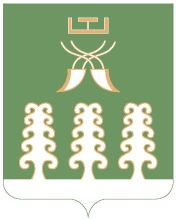 Администрация сельского поселенияСтаротумбагушевский сельсоветмуниципального районаШаранский районРеспублики Башкортостанул. Центральная, д.14 д. Старотумбагушево                             Шаранского района Республики Башкортостан, 452636Тел.(34769) 2-47-19, e-mail:sttumbs@yandex.ru,www.tumbagush.ru